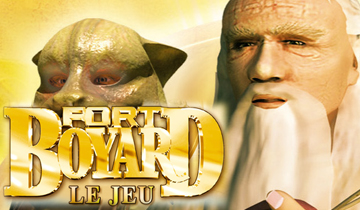 On danse dans mon premier
Mon second dure 365 jours
Mon troisième est le contraire de matin
Mon tout sert à se trouve dans le jardin